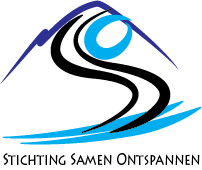 Aan alle deelnemers van SSODatum		: Juni 2022Betreft		: Aanmelding reizen 2023Beste wintersport(st)er,	De reizen in 2021 en 2022 gingen helaas niet door. Ondanks dat het nu nog niet zeker is of de reizen in 2023 doorgang kunnen vinden, gaan we toch de reizen in 2023 voorbereiden. We hopen dat de reizen het komend jaar wel doorgaan. Maar….  Alleen als we verantwoord op reis kunnen gaan, dan gaan we op reis. In oktober (of indien nodig later) besluit het bestuur over het wel/niet doorgaan.De data zijn inmiddels bekend, het hotel en de bus alvast gereserveerd! (Uiteraard onder voorbehoud).We hopen, en we gaan er van uit, dat ook in de komende winter er weer een enthousiaste groep begeleiders klaar staat om jullie opnieuw een onvergetelijke vakantie te bezorgen!Hoogstwaarschijnlijk zal een Bewijs van Vaccinatie nodig zijn om de grens over te kunnen. Misschien zijn er mensen die het zelf niet aandurven om mee te gaan. Misschien zijn er daardoor minder reizen. Geef zoals op het inschrijfformulier staat dus ook een tweede reis aan waaraan je wilt deelnemen.BestuurBinnen het bestuur heeft er een aantal wisselingen plaats gehad.We hebben het afgelopen jaar afscheid genomen van Nico van de Ploeg en Martine Bakker. Uiteraard onder grote dankzegging voor bewezen diensten in de afgelopen jaren. Het goede nieuws is dat we ook al een aantal nieuwe bestuursleden hebben kunnen aantrekken.Peter Zwanenburg, voorzitter, (een andere Peter)Frank Bakker, penningmeester,Maurice Strubel, secretaris, Bert Elferink, algemeen bestuurslid enPatricia Kooren, algemeen bestuurslid, coördinator reizen. Frank Bakker heeft op de laatste vergadering aangegeven na vele jaren trouwe dienst er ook mee te willen stoppen. Wij zijn dus op zoek naar een nieuw bestuurslid (Penningmeester.)  Als u denkt hieraan invulling te kunnen/willen geven wordt u van harte uitgenodigd u aan te melden. Dit kan via de mail: info@samenontspannen.nlVoor nadere informatie belt of mailt u met een van de bestuursleden. Nummers/mailadressen vindt u op de site.ReisleidersDe reisleiders zijn: reis 1 Peter Zwanenburg, reis 2 Danny van Limbeek, reis 3 Bert Elferink en reis 4 René van der Zwan.Hotel Hubertushof In 2023 logeren we weer in Hotel Hubertushof, waar we de wintersportvakantie in aangepaste kamers kunnen doorbrengen.In het hotel is roken niet toegestaan.BusondernemingHet vervoer zal ook dit jaar met de bussen en chauffeurs van de firma Besseling plaats vinden.Reis- en annuleringsverzekering Zorg ervoor dat je zelf een reisverzekering met wintersportdekking (verplicht!)  en eventueel een annuleringsverzekering afsluit.Reissom 2023De reissom in 2022 is €1110,-Dit bedrag is exclusief de kosten voor huur van ski- en/of langlaufmateriaal en de kosten van de skipas (ca. € 250,-).MedicijngebruikBij de aanmelding voor deelname aan onze wintersportreizen moeten de deelnemers het Registratieformulier Medische gegevens invullen. Met deze informatie gaan wij uiteraard zeer vertrouwelijk om. Op dit formulier (ook te downloaden via onze website) vragen wij medische informatie over de deelnemer, informatie die voor ons van belang is tijdens de week in Oostenrijk.Zo is het tijdens de reis belangrijk om te weten of een deelnemer medicijnen gebruikt en ook wanneer medicijnen moeten worden ingenomen (’s morgens/’s middags/’s avonds en voor, tijdens of na een maaltijd). Wij roepen ouders en/of begeleiders op om duidelijk aan te geven wanneer welke medicijnen gegeven moeten worden als een deelnemer daar ondersteuning bij nodig heeft.Vraag bij de apotheek naar een medicijnpaspoort. Het medicijnpaspoort is een tweetaligreisdocument waarin een persoonlijk overzicht van het medicijngebruik is opgenomen. Apothekers verstrekken het document zonder kosten.We zien regelmatig dat de hoeveelheid medicijnen voor een week ‘afgepast’ wordt meegegeven. Daarbij wordt geen rekening gehouden met onvoorziene omstandigheden. Er kunnen medicijnen zoekraken (er kan een pilletje of tabletje op de grond vallen), een busreis kan langer duren dan gedacht (als gevolg van bijvoorbeeld weersomstandigheden en files) en ook het verblijf kan langer duren (als bijv. wegens sneeuwomstandigheden niet kan worden gereden).Daarom het verzoek om de hoeveelheid medicijnen niet ‘afgepast’, maar voor een paar dagen extra medicijnen mee te geven.AanmeldingBegin juni krijgen jij en je contactpersoon een mail dat de formulieren op onze website www.samenontspannen staan.  De bedoeling is dat je het aanmeldingsformulier op de website invult en terugstuurt. (let op vol is vol) De nieuwsbrief, de reisinformatie 2023 en het Registratieformulier Medische gegevens zijn als bijlage gevoegd bij de mail die je begin juli ontvangt. Het Registratieformulier Medische gegevens moet geprint, ingevuld en per gewone post verstuurd worden naar Patricia Kooren (voor het adres van Patricia: zie het eerste blad van deze brief). Dit formulier mag niet via de website verstuurd worden i.v.m. privacy-wetgeving. Het Registratieformulier Medische gegevens wordt niet bewaard en moet dus ieder jaar opnieuw worden ingevuld!Als het niet lukt om je via de website aan te melden, kun je via info@samenontspannen.nl of telefonisch bij Patricia Kooren (tel.06-80058097) de formulieren aanvragen en per post toegestuurd krijgen. Daarna kun je ze ingevuld retour zenden naar Patricia Kooren.Lees voordat je jezelf aanmeldt eerst goed de Reisinformatie en de Reisvoorwaarden door. Mocht je hierover nog vragen hebben, neem dan contact op met Maurice Strubel of Patricia Kooren. Het beste doe je dit door een mailtje te sturen naar Maurice Strubel of Patricia Kooren (info@samenontspannen.nl). Maurice of Patricia zal dan zo snel mogelijk contact met je opnemen.Met het ondertekenen van het aanmeldingsformulier geef je aan dat je akkoord gaat met het publiceren van foto's van de wintersportvakantie op de website van de SSO.N.B: Willen jullie erop letten dat de aanmeldingsformulieren volledig ingevuld worden? Het komt nogal eens voor dat polisnummers ontbreken of e-mail-adressen niet juist ingevuld zijn enz. Het scheelt ons veel werk als dit gelijk goed gebeurt.Voorbereiding,Als je voor het eerst meegaat om te skiën, is het voor jezelf prettig als je in Nederland al een paar keer op een kunstskibaan geoefend hebt. Dan sta je er in Oostenrijk niet zo vreemd tegenover (uiteraard alleen als dat mogelijk is).Tot slotHet bestuur van de Stichting Samen Ontspannen blijft zich inzetten om wintersportreizen voor mensen met een verstandelijke en/of lichamelijke beperking te organiseren en we hopen dit met ieders medewerking te kunnen blijven doen.Bestuur en reisleiders wensen jullie alvast een hele mooie zomer en kijken uit naar jullie aanmelding en naar een mooie wintersportvakantie in 2023!Met een vriendelijke en sportieve groet van bestuur en reisleiders!Peter Zwanenburg, Frank Bakker, Maurice Strubel, Bert Elferink, Patricia Kooren, Peter Zwanenburg, Danny van Limbeek en René van der Zwan.